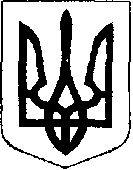 У К Р А Ї Н АЖовківська міська радаЛьвівського району Львівської області3-тя позачергова сесія VIІІ-го демократичного скликання	         РІШЕННЯвід  24.12.2020 року    № 32	м. ЖовкваПро затвердження гр. Штимпель П.Б. проекту землеустрою щодо відведення земельної ділянки площею 0, 0257 га для ведення садівництвапо вул. С. Крушельницької в м. Жовкві.             Розглянувши заяву гр. Штимпеля Петра Богдановича  про затвердження проекту  землеустрою щодо відведення земельної ділянки, для ведення садівництва,  керуючись ст. 12, 118, 121 Земельного кодексу України, ст. 26 Закону України “Про місцеве самоврядування в Україні”, Жовківська  міська  радаВ И Р І Ш И Л А:	1. Затвердити гр. Штимпель Петру Богдановичу проект землеустрою щодо відведення земельної ділянки площею 0,0257 га., кадастровий номер 4622710100:01:008:0059 для ведення садівництва по вул. С.Крушельницької в місті Жовкві.2. Передати у приватну власність гр. Штимпель Петру Богдановичу, у відповідності до проекту землеустрою щодо відведення земельну ділянку площею 0,0257 га., для ведення садівництва по вул. С.Крушельницької  в місті Жовкві.3. Зареєструвати речове право на земельну ділянку у встановленому законодавством порядку.4. Контроль за виконанням рішення покласти на покласти на комісію з питань регулювання земельних відносин та охорони навколишнього природного середовища (Креховець З.М.).        Міський голова				 	Олег ВОЛЬСЬКИЙ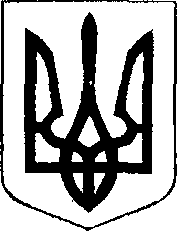                                                У К Р А Ї Н А            Жовківська міська рада        Львівського району Львівської області          3-я позачергова сесія VIІІ-го демократичного скликання 			 РІШЕННЯвід  24.12. 2020р.    № 33                                                                                   м.ЖовкваПро надання дозволу гр. Ярошевському Я.О.  на розробку проекту землеустрою щодовідведення земельної ділянки  для ведення садівництва  по вул. Пільна в м. Жовкві               Розглянувши заяву гр. Ярошевського Ярослава Орестовича та долучені документи, керуючись ст. 26 Закону України “Про місцеве самоврядування в Україні”, Жовківська міська радаВ И Р І Ш И Л А:	1. Надати дозвіл гр. Ярошевському Ярославу Орестовичу на розробку проекту землеустрою щодо відведення земельної ділянки  орієнтовною площею 0,1200 га,  для ведення садівництва  по вул. Пільна  в м. Жовкві.2. Погоджений у встановленому порядку проект відведення земельної ділянки  подати на затвердження Жовківської міської ради.     Міський голова                                                         Олег ВОЛЬСЬКИЙ                                                       